Приложение №6                                                                                    к договору энергоснабжения                                                                                                                                                                          №_____от «___»_____________20___г.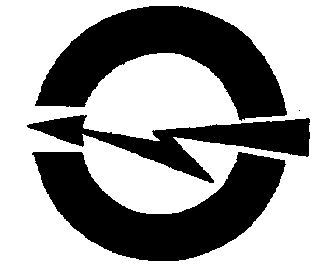 ОАО «ВОЛГОГРАДОБЛЭЛЕКТРО»____________________________ филиал МЭСАКТ №____________ОТ ______________________20____Г.О НЕУЧТЕННОМ ПОТРЕБЛЕНИИ ЭЛЕКТРОЭНЕРГИИНаселенный пункт ________________________________________________________________________________Настоящий акт составлен представителем(лями) ГП (ОАО «Волгоградоблэлектро»)_______________________________________________________________________________________(должность, Ф.И.О.)о том, что в ходе проверки объектов электроснабжения:__________________________________________________________________________________________________________________________________________					(наименование электроустановок, и адрес их места нахождения)Потребителя _______________________________________________________________________________(наименование потребителя, юр. адрес, телефон)_________________________________________________________________________________________В присутствии представителя(лей) Потребителя ____________________________________________________________________________________________________________________________________________(должность, Ф.И.О.)была произведена инструментальная проверка средств учета «____»_________20   г. в _____ час._____ мин.1. Описание измерительного комплекса1.1. Место установки прибора учета   _____________________________________________________________________________________________________________________________________ Класс точности _______________1.2. Наличие пломб ГП (Сетевой организации): на клемной крышке счетчика ______________; на шкафу учета ______________ на вводном отключающем устройстве ______________; прочие места _______________________1.3. Схема включения электросчетчика _________________________________________________________________________________________________________________________________________________________________(указать прямого или косвенного включения, номера клемм на счетчике на которые подключены в фазах А,В,С токовые цепи i1 и i2 c т/т и цепи напряжения UА, UВ, UС)_________________________________________________________________________________________________1.4. Внешние повреждения, влияющие на работу прибора учета __________________________________________1.5. Вращение диска, наличие индикации _____________________________________________________________2. Проведение инструментальной проверки с определением погрешности измерительного комплекса.UАВ _______В; UВС _______В; UСА _______В; UА0 ________В; UВ0 _______В; UС0 _______В;φА ______0; φВ _______0; φС ______0;где,  I (А,В,С) – это величина тока, протекающего в момент замеров в фазах А,В,С первичной цепи;i (a,b,c) – это величина тока, протекающего в момент замеров в фазах А,В,С вторичной цепи.UЛ – это линейное напряжение; UЛ = (UАВ + UВС + UСА)/3 = ____________________________________________________ кВ;РА,В,С – это значения активной мощности в фазах А,В,С (по данным Волтамперфазометра);QA,В,С - это значения реактивной мощности в фазах А,В,С (по данным Волтамперфазометра)Cosφ – это отношение активной мощности к полной. Для его определения вычисляем по формуле (I) Tan φ:(I) Tan φ =(QA +QВ +QС)/ (РА+ РВ +РС) = _________________________________________________________________________ после чего по таблице Брадиса определяем Cosφ.______________Р1 - это реальная активная мощность потребляемая из сети данной электроустановкой и рассчитывается по формуле (II) .(II.) Р1.=√3*Uл*Iср*COSφ =_____________________________________________________________________________кВт.Где Uл – линейное напряжение(кВ.); Iср – среднее значение величины тока протекающего в фазах А, В, С первичной цепи    Iср = [IА+ IB+ IC]/3_________________________________________________________________________________________А.Р2 - это мощность которую учитывает проверяемый электросчетчик, и рассчитывается по формуле (III).(III.) Р2= Ктт*=__________________________________________________________________________________________________________________кВт.Где А – передаточное число электросчетчика (об.); n –число оборотов диска (импульсов) за промежуток времени t (сек.);  Ктт – коэф. трансформации трансформаторов тока[ КА+ КВ + КС /3]= _____________________________________________∆Р% это погрешность проверяемого узла учета, которая рассчитывается по формуле (IV).(IV.)  ∆Р% = 100%=______________________________________________________________________________%Измерения проводились приборами: ____________________________________________________________________________________________________________________________________________________________________________________					(наименование приборов, их номера, год и квартал госповерки)После окончания работ установлены пломбы: на крышке зажимов счетчика _____________; на шкафу учета ___________;на вводном отключающем устройстве ____________________ прочие места _______________________________________3. По итогам проверки было выявлено:______________________________________________________					(описание нарушения, построение векторной диаграммы и т.д.)______________________________________________________________________________________________________________________________________________________________________________4. Объяснения представителя потребителя ___________________________________________________________________________________________________________________________________________5. Дата предыдущей инструментальной проверки узла учета__________________________________________6. В целях устранения выявленных нарушений в коммерческом учете и выполнения требований НТД к измерительному комплексу, потребителю необходимо: в срок до «____»____________20___г._______________________________________________________________________________________________________________________________________________________________________________________________7. В случае неисполнения п.6 в указанный срок, расчеты за потребленную электроэнергию будут производиться в соответствии с Законодательством для случая отсутствия приборов учета.8. Расчет объема безучетного потребления электрической энергии будет осуществлен в течение 3 рабочих дней на основании материалов проверки (настоящего акта), договора купли-продажи (поставки) электроэнергии, и действующих нормативных правовых актов.9. Один экземпляр составленного акта получен представителем потребителя. 	 ____________/____________10. Для выписки счета прибыть в Энергосбытовую организацию по адресу: __________________________________________________________________________________________________________________Подписи:Представитель(ли) ЭСО (Сетевой организации)                                         ________________ /___________________/				                                                             ________________ /___________________/Представитель Потребителя                                                                       ________________ /___________________/Присутствующие при составлении акта (понятые лица)**Заполняется в случае отказа от подписи представителя потребителя, либо при его отказе от присутствия при составлении акта.-------------------------------------------------------------------------------------------------------------------------------Энергосбытовая организация:				Потребитель:___________________					__________________________		М.П.							М.П.Приложение №___ к приказу  ООО «ВОЭС»№_______  от  __________Тип Эл.счетчикаНомер Эл.счетчикаГод выпускаНоминальный ток, А.Показания на дату проверкиГод и квартал гос. поверки эл.счетчика№ пломбы сетевой организацииn Передаточноечисло Эл.счетчика(об. диска/имульсов)Трансформатор напряжения, тип, коэффициент.Трансформаторы токаТрансформаторы токаТрансформаторы токаКоэффициент трансформацииКоэффициент трансформацииКоэффициент трансформацииКоэффициент трансформацииУстановленный коммутационный аппарат, тип, номин. Ток.Тип Эл.счетчикаНомер Эл.счетчикаГод выпускаНоминальный ток, А.Показания на дату проверкиГод и квартал гос. поверки эл.счетчика№ пломбы сетевой организацииn Передаточноечисло Эл.счетчика(об. диска/имульсов)Трансформатор напряжения, тип, коэффициент.Тип, год и квартал госповерки в фазе АТип, год и квартал госповерки в фазе ВТип, год и квартал госповерки в фазе СПо паспорт. даннымИзмеренныйИзмеренныйИзмеренныйУстановленный коммутационный аппарат, тип, номин. Ток.Тип Эл.счетчикаНомер Эл.счетчикаГод выпускаНоминальный ток, А.Показания на дату проверкиГод и квартал гос. поверки эл.счетчика№ пломбы сетевой организацииn Передаточноечисло Эл.счетчика(об. диска/имульсов)Трансформатор напряжения, тип, коэффициент.Тип, год и квартал госповерки в фазе АТип, год и квартал госповерки в фазе ВТип, год и квартал госповерки в фазе СПо паспорт. даннымКАКВКСУстановленный коммутационный аппарат, тип, номин. Ток.IА, (А.)ia, (А.)IB, (А.)ib, (А.)IC, (A.)ic, (A.)Iср, (А)UЛ, кВРА,кВтQA, кВтРВ, кВтQВ, кВтРС, кВтQС, кВтCos φnt (с.)Р1, (кВт.).Р2., (кВт.)∆Р, (%)Ф.И.О.ПодписьПаспортные данныеАдрес